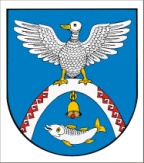 Двадцать девятая сессия                                                           № 238седьмого созыва                                                                        16 марта 2022 годаО состоянии преступности на территории Новоторъяльского района и результатах оперативно-служебной деятельности отделения полиции № 10 по Новоторъяльскому району межмуниципального отдела министерства внутренних дел Российской Федерации «Советский» за  2021 годВ соответствии с Федеральными законами от 06 октября 2003 г. 
№ 131-ФЗ «Об общих принципах организации местного самоуправления 
в Российской Федерации», от 7 февраля 2011 г. № 3-ФЗ «О полиции», Уставом  Новоторъяльского муниципального района, заслушав и обсудив информацию о состоянии преступности на территории Новоторъяльского района и результатах оперативно-служебной деятельности отделения полиции № 10 по Новоторъяльскому району межмуниципального отдела министерства внутренних дел Российской Федерации «Советский» 
за 2021 год,Собрание депутатов Новоторъяльского муниципального районаРеспублики Марий ЭлРЕШИЛО:	1. Информацию о состоянии преступности на территории Новоторъяльского района и результатах оперативно-служебной деятельности отделения полиции № 10 по Новоторъяльскому району межмуниципального отдела министерства внутренних дел Российской Федерации «Советский» за 2021 год  принять к сведению (прилагается).Глава Новоторъяльского муниципального района      	                                                        Е. НебогатиковРОССИЙ ФЕДЕРАЦИЙМАРИЙ ЭЛ РЕСПУБЛИКМАРИЙ ЭЛ РЕСПУБЛИКЫН 
У ТОРЪЯЛ  МУНИЦИПАЛ  РАЙОНЫНДЕПУТАТ-ВЛАК  ПОГЫНЖО ПУНЧАЛРОССИЙСКАЯ ФЕДЕРАЦИЯ РЕСПУБЛИКА МАРИЙ ЭЛСОБРАНИЕ ДЕПУТАТОВ НОВОТОРЪЯЛЬСКОГО МУНИЦИПАЛЬНОГО РАЙОНА РЕСПУБЛИКИ МАРИЙ ЭЛРЕШЕНИЕ